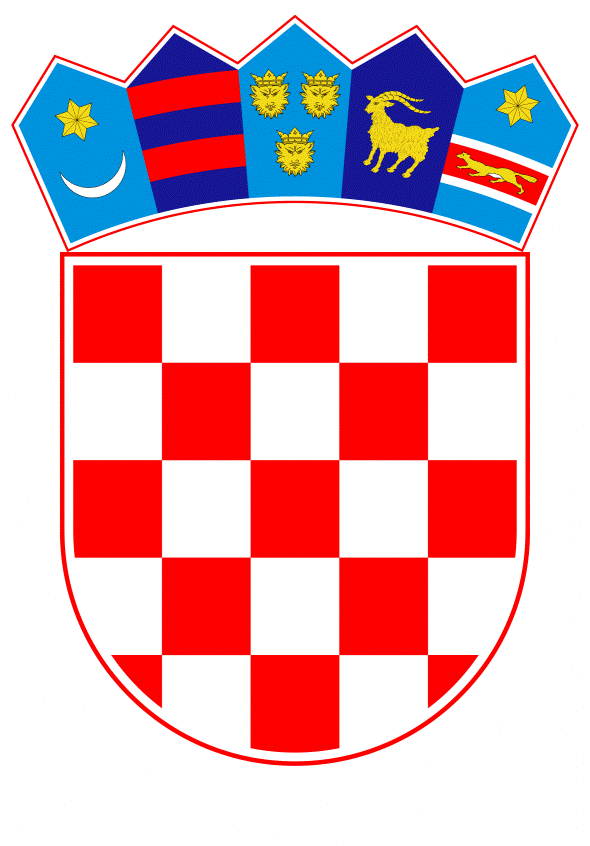 Ministarstvo rada, mirovinskoga sustava, obitelji i socijalne politikeInformacija o pripremama Republike Hrvatske za sudjelovanje na 112. zasjedanju Međunarodne konferencije radaSvibanj 2024.	UvodMeđunarodna organizacija rada specijalizirana je agencija Ujedinjenih naroda koja promovira socijalnu pravdu te međunarodno priznata ljudska i radnička prava. Osnovana je 1919. godine, kao dio Mirovnog ugovora iz Versaillesa kojim je okončan Prvi svjetski rat. U preambuli Statuta Međunarodne organizacije rada navodi se kako se univerzalni i trajni mir može postići samo ako se temelji na socijalnoj pravdi. Kao dodatak Statutu, 1944. godine usvojena je Philadelphijska deklaracija koja postavlja temeljna načela za djelovanje nakon završetka Drugog svjetskog rata. Između ostaloga, naglašeno je kako „rad nije roba“ te da „sva ljudska bića, bez obzira na rasu, vjeroispovijest ili spol, imaju pravo ostvarivati kako svoje materijalno blagostanje tako i svoj duhovni razvoj u uvjetima slobode i dostojanstva, gospodarske sigurnosti i jednakih mogućnosti“. Međunarodna organizacija rada 1946. godine postala je prva specijalizirana agencija novoosnovanih Ujedinjenih naroda.Prema Statutu glavna tijela Međunarodne organizacije rada su:Opća konferencija rada Upravljačko tijelo iMeđunarodni ured rada.Opća konferencija rada najviše je zakonodavno tijelo Međunarodne organizacije rada koje priprema, izrađuje i usvaja konvencije i preporuke. Općeg i globalnog je karaktera jer ju čine predstavnici svih država članica u tripartitnom sastavu: dva predstavnika vlade, jedan predstavnik radnika i jedan predstavnik poslodavaca. Zasjedanja Opće konferencije rada održavaju se u pravilu jednom godišnje u Ženevi (Švicarska Konfederacija).Upravljačko tijelo izvršno je tijelo Međunarodne organizacije rada koje čini 56 članova (28 predstavnika vlada, 14 predstavnika poslodavaca i 14 predstavnika radnika) te 66 zamjenskih članova (28 predstavnika vlada, 19 predstavnika poslodavaca i 19 predstavnika radnika). Sastaje se tri puta godišnje te donosi odluke o politici Međunarodne organizacije rada te utvrđuje program i proračun, koje potom podnosi općoj konferenciji rada na usvajanje.Međunarodni ured rada stalno je tajništvo Međunarodne organizacije rada te središnja točka za provođenje sveukupnih aktivnosti, koje se pripremaju pod nadzorom Upravljačkog tijela i pod vodstvom generalnog direktora.Međunarodna organizacija rada jedinstvena je po svojoj tripartitnoj strukturi u kojoj radnici i poslodavci sudjeluju u radu upravnih tijela organizacije kao ravnopravni partneri vladama. Ima 187 država članica. Republika Hrvatska članica je od 30. lipnja 1992. godine, kada je obavijestila generalnog direktora Međunarodnog ureda rada o službenom prihvaćanju obveza koje proizlaze iz Statuta Međunarodne organizacije rada.Republika Hrvatska do sada je ratificirala 61 konvenciju od kojih je 46 na snazi, te 1 protokol. Od 46 konvencija u primjeni, Republika Hrvatska ratificirala je 9 temeljnih te sve 4 prioritetne, upravljačke konvencije. Na 109. zasjedanju Međunarodne konferencije rada održanom 2021. godine Republika Hrvatska izabrana je, nakon 19 godina stanke, kao zamjenski član Upravljačkog tijela na mandat od 3 godine.112. zasjedanje Međunarodne konferencije radaNa 350. zasjedanju Upravljačkog tijela Međunarodne organizacije rada, koje se održalo od 4. do 14. ožujka 2024. godine u Ženevi (Švicarska Konfederacija), usvojena je odluka o formatu, strukturi, metodama i programu rada 112. zasjedanja Međunarodne konferencije rada, s praktičnim poboljšanjima koja su zatražili dionici na organiziranim raspravama Upravljačkog tijela.Kako je potvrđeno od strane Upravljačkog tijela na njegovoj 349. sjednici (listopad–studeni 2023.), 112. sjednica Međunarodne konferencije rada održat će se od 3. do 14. lipnja 2024., u fizičkom obliku u zgradi Palais des Nations Ujedinjenih naroda i sjedištu Međunarodne organizacije rada u Ženevi.      Plenarna zasjedanja, kao i zasjedanja odbora Međunarodne konferencije rada moći će se pratiti virtualnim putem. Delegati koji neće biti u mogućnosti dati izjavu osobno na plenarnom zasjedanju moći će ju dati putem unaprijed pripremljene i dostavljene video snimke. Također, delegatima će biti omogućeno praćenje rada odbora Međunarodne konferencije rada virtualnim putem, no neće se moći javiti za riječ, odnosno neće moći aktivno sudjelovati u radu i zasjedanju odbora Međunarodne konferencije rada. Zahtjevi za sudjelovanje virtualnim putem trebaju biti poslani tajništvima odbora putem njihovih posebnih e-mail adresa. Sukladno odluci Upravljačkog tijela, neće biti moguće virtualno praćenje radnih skupina odbora. Zasjedanje Međunarodne konferencije rada ove godine održat će se bez ikakvih ograničenja te će pristup zasjedanjima biti omogućen za medije i javnost.  Plenarno zasjedanje sastojat će se od pet dijela: otvorenja Međunarodne konferencije rada, rasprave o izvješćima generalnog direktora i predsjedatelja Upravljačkog tijela Međunarodne organizacije rada, samita, usvajanja izvješća odbora i zatvaranja Međunarodne konferencije rada. Ove godine održat će se izbori za Upravljačko tijelo. Nadalje, Međunarodna konferencija rada će, tajnim glasanjem, izabrati članove Upravljačkog tijela za mandatno razdoblje od 2024. do 2027. godine. Glasanje će se provesti putem tri izborna kolegija: izbornog kolegija Vlade, izbornog kolegija poslodavaca i izbornog kolegija radnika. Petak, 7. lipnja 2024., predviđen je za sastanak izbornog kolegija Vlade, a ponedjeljak, 10. lipnja za izborne kolegije poslodavaca i radnika. Osim izbora Upravljačkog tijela, glasanje na plenarnoj sjednici predviđeno je i za 11. lipnja, kada će se donijeti odluka o abrogaciji četiri međunarodne radne konvencije.Ceremonija otvorenja 112. zasjedanja Međunarodne konferencije rada održat će se u ponedjeljak 3. lipnja 2024. godine na kojoj će se imenovati predsjedatelji odbora i usvojiti programi rada odbora. Tehnički odbori će započeti svoja zasjedanja istog dana. Samit i segment visokih izaslanika je predviđen za četvrtak 13. lipnja 2024. godine. Služit će kao mjesto za održavanje inauguracijskog foruma Globalne koalicije za socijalnu pravdu, čime će se osigurati široko trodijelno sudjelovanje u Međunarodnoj organizaciji rada.Rasprava o izvješćima predsjedatelja Upravljačkog tijela, za razdoblje od lipnja 2023. do lipnja 2024, uključujući izvješća generalnog direktora održat će se od utorka, 4. lipnja do srijede, 12. lipnja. Ove godine tema izvješća generalnog direktora ticat će se društvenog ugovora. Sukladno odluci Upravljačkog tijela donesenoj na 350. sjednici, predviđeno je održavanje posebne plenarne sjednice Međunarodne konferencije rada u četvrtak, 6. lipnja, na kojoj će se raspravljati o Dodatku „Izvješća o stanju radnika na okupiranim arapskim teritorijima“ generalnog direktora. Usvajanje izvješća Financijskog odbora i Odbora za opće poslove predviđeno je za 10. lipnja 2024. godine. Usvajanje dokumenata jednog tehničkog odbora planirano je za 13. lipnja., dok će 14. lipnja biti posvećen usvajanju izvješća druga dva tehnička odbora, Odbora za akreditacije, Odbora za primjenu standarda i svečanom zatvaranju.Svjetski dan protiv dječjeg rada bit će obilježen kao popratni događaj dana 12. lipnja 2024. godine. Sukladno ustaljenoj praksi, na početnoj sjednici svake Konferencije osnivaju se stalni odbori koji će ove godine raspravljati o: statusu članarina država članica, financijsko izvješće i revidiranu konsolidiranu financijsku izjavu za 2023. godinu (Financijski odbor), akreditacijama (Odbor za akreditacije), provedbi konvencija i preporuka (Odbor za primjenu standarda), abrogaciji 4 konvencija (Odbor za opće poslove).Uz plenarno zasjedanje i stalne odbore, zasjedat će i tri tehnička odbora na kojima će se raspraviti sljedeće teme: zaštita od bioloških opasnost (postavljanje standarda, prva rasprava)ponavljajuća rasprava o strateškom cilju temeljnih načela i prava na radu(ponavljajuća rasprava) i dostojanstven rad i ekonomija skrbi (opća rasprava). Međunarodni ured rada će održati pripremne informacije i sastanke potrebne za raspravu na tehničkim odborima. Također, sve dodatne informacije o organizaciji 112. zasjedanja Međunarodne konferencije rada, Međunarodni ured rada će objaviti na službenoj stranici Međunarodne konferencije rada i po potrebi ih naknadno ažurirati. Postupak prijave i organiziranja izaslanstva Republike Hrvatske na 112. zasjedanju Međunarodne konferencije rada provodi Ministarstvo rada, mirovinskoga sustava, obitelji i socijalne politike. OdboriOdbor za primjenu standarda (CAS)Na Odboru za primjenu standarda razmatrat će se izvješće Odbora stručnjaka o primjeni konvencija i preporuka za 2024. godinu, koje posebice uključuje zapažanja o primjeni ratificiranih konvencija. U okviru tih razmatranja raspravljaju se pojedinačni slučajevi neusklađenosti s ratificiranim konvencijama. Ove godine preliminarna lista slučajeva neusklađenosti će imati standardnih 24 slučaja.Usvajanje konačne liste slučajeva neusklađenosti, koja se u pravilu usvaja na prvoj sjednici, isključivo je u nadležnosti Odbora za primjenu standarda. Također, razmatra se i opća anketa provedena sukladno odredbama članaka 19. i 22. Statuta Međunarodne organizacije rada, koja  nosi naziv "Radna administracija u promjenjivom svijetu rada". Ove godine anketa obuhvaća teme iz Konvencije o radnoj administraciji iz 1978. (br. 150) i Preporuke o radnoj administraciji iz 1978. godine (br. 158). Odbor za postavljanje standardaUobičajeni postupak za pripremu i usvajanje konvencija i preporuka je dvostruka rasprava - raspravljanje predloženog standarda na dvije uzastopne sjednice Međunarodne konferencije rada. Na Odboru za postavljanje standarda ove godine će se održati prva rasprava o zaštiti od bioloških opasnosti, tema koja je inicijalno bila potaknuta pandemijom COVID-19, s ciljem donošenja zaključaka koji će biti dostavljeni Konferenciji na usvajanje na plenarnoj sjednici, potičući Međunarodnu organizaciju rada da predloži razvoj sveobuhvatnog pravnog okvira koji osigurava sigurno i zdravo radno okruženje.Na svojoj 341. sjednici, Upravljačko tijelo odlučilo je uvrstiti na dnevni red 112. i 113. (2025.) sjednice Međunarodne konferencije rada stavku koja se odnosi na zaštitu sigurnosti i zdravlja na radu od bioloških opasnosti, prepoznajući regulatorne praznine identificirane u tom kontekstu. Upravljačko tijelo odobrilo je Sastanak stručnjaka radi pregleda i usvajanja tehničkih smjernica o biološkim opasnostima na radnom mjestu, koji se održao od 20. do 24. lipnja 2022. godine. Usvojene tripartitne smjernice prve su takve vrste za ovu vrstu rizika i pružaju specifične savjete o sprječavanju i kontroliranju ozljeda, bolesti i smrti na radu povezanih s izloženošću biološkim opasnostima na radnom mjestu. Odbor će pregledati preliminarno izvješće koje je pripremio Međunarodni ured rada na osnovu odgovora na upitnik zaprimljenih od vlada, organizacija poslodavaca i radnika, navedenih u izvješću "Zaštita od bioloških opasnosti na radnom mjestu". Izvješće pruža definiciju bioloških opasnosti, pregled principa i standarda koji reguliraju sigurnost i zdravlje na radu, te ističe važnost novog instrumenta ili instrumenata u popunjavanju regulatornih praznina u međunarodnim standardima i izgradnji otpornosti dionika protiv budućih opasnosti. Rasprava će biti temeljena na nacrtu predloženih zaključaka navedenih u izvješću Ureda.Prema preliminarnom rasporedu rada Međunarodne konferencije rada i njezinih odbora, donošenje zaključaka Odbora za postavljanje standarda predviđeno je za srijedu 12. lipnja 2024. godine.Odbor za periodičnu raspravu Na Odboru za periodičnu raspravu na 112. zasjedanju Međunarodne konferencije rada tema će biti strateški cilj temeljnih načela i prava na radu. Prva redovna rasprava o temeljnim načelima i pravima na radu održana je na 101. zasjedanju Međunarodne konferencije rada 2012. godine. Zadnja redovna rasprava o temeljnim načelima i pravima na radnom mjestu održana je 2017. godine, nakon čega je Upravljačko tijelo usvojilo Plan djelovanja za razdoblje od 2017. do 2023. godine. Aktualni ciklus ponavljajućih rasprava na Konferenciji završava raspravom o strateškom cilju temeljnih načela i prava na radu na predmetnom 112. zasjedanju  Konferencije.Odbor će raspravljati o izvješću „Temeljna načela i prava na radu na kritičnoj raskrsnici“ koje sadrži pregled trendova, izazova i područja napretka u promicanju temeljnih načela i prava na radu, globalno od 2017. godine, unutar širokog okvira Plana djelovanja i s referencom na Integriranu strategiju o temeljnim načelima i pravima na radu od 2017. do 2023. godine  kao osnovu za procjenu djelovanja Međunarodne organizacije rada i određivanje budućih prioriteta. Odbor za opću raspravuNa Odboru za opću raspravu raspravljat će se o dostojanstvenom radu i ekonomiji skrbi. Navedena točka dnevnog reda usvojena je na 347. sjednici Upravljačkog tijela Međunarodne organizacije rada u ožujku 2023. godine. Očekivani rezultat opće rasprave jest usvajanje zaključaka i rezolucije koji će pružiti smjernice za daljnji rad u području dostojanstvenog rada i ekonomije skrbi. Odbor za opće posloveOdbor za opće poslove razmatrat će, na 112. zasjedanju Međunarodne konferencije rada, na temelju odluke Upravljačkog tijela donesene na 343. sjednici (studeni 2021.), povlačenje četiri konvencije: Konvencije o podzemnom radu (žene) iz 1935. godine (br. 45), Konvencije o sigurnosnim propisima (gradnja) iz 1937. godine (br. 62), Konvencije o statistici plaća i radnog vremena, iz 1938. godine (br. 63) i Konvencije o inspekcijama rada (ne-metropolitanski teritoriji) iz 1947. godine (br. 85).Upravljačko tijelo je donijelo odluku o povlačenju četiri međunarodne konvencije na temelju preporuka Tripartitne radne skupine za pregled standarda, usvojenih na četvrtom sastanku, koji je održan od 17. do 21. rujna 2018. godine.